ZAZ : La pluie Comment est le ciel ?Qui tombe en abondance ?Quel jour sommes-nous ?  En quel mois ? Quel temps fait-il ?Qu’est-ce que les passants font ?Quels mots entendez-vous ? (soulignez) éclair 		parapluie  		gouttes 	 tonnerre  		nuage Trouvez le mot qui signifie "forte chaleur" : Que signifie "inondation" ?D’après http://exercicesdefle.blogspot.com/2014/01/la-meteo.htmlZAZ : La pluie Comment est le ciel ?Qui tombe en abondance ?Quel jour sommes-nous ?  En quel mois ? Quel temps fait-il ?Qu’est-ce que les passants font ?Quels mots entendez-vous ? (soulignez) éclair 		parapluie  		gouttes 	 tonnerre  		nuage Trouvez le mot qui signifie "forte chaleur" : Que signifie "inondation" ?D’après http://exercicesdefle.blogspot.com/2014/01/la-meteo.htmlZAZ : La pluie 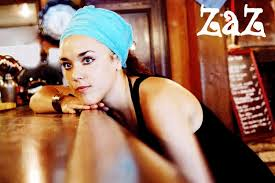 Le ciel est gris la pluie s'invite comme par surprise
elle est chez nous et comme un rite qui nous enlise
les parapluies s'ouvrent en cadence
comme une danse,
les gouttes tombent en abondance
sur douce France.

Tombe tombe tombe la pluie 
en ce jour de dimanche de décembre
à l'ombre des parapluies
les passants se pressent pressent pressent sans attendre

On l'aime parfois elle hausse la voix elle nous bouscule 
elle ne donne plus de ses nouvelles en canicule
puis elle revient comme un besoin par affection
et elle nous chante sa grande chanson
l'inondation

Tombe tombe tombe la pluie 
en ce jour de dimanche de décembre,
à l'ombre des parapluies
les passants se pressent, pressent, pressent sans attendre

Tombe tombe tombe la pluie 
en ce jour de dimanche de décembre
à l'ombre des parapluies
les passants se pressent pressent pressent sans attendre

et tombe et tombe et tombe, tombe 
et tombe et tombe et tombe...VOCABULAIRE : Un rite : običajenliser : zaustavljati, upočasnjevatien abondance : v izobiljuune ombre : sencase presser : (po)hitetile passant : mimoidočihausser : povzdignitibusculer : (fam) priganjatila canicule : vročinski valune affection : naklonjenost 